REPUBLIQUE DU NIGERMINISTERE DE L’AGRICULTURE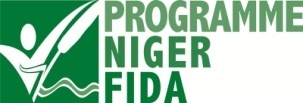 -------------------------------------------------------------------------Programme de Développement de l’Agriculture Familiale (ProDAF)Cellule Nationale de Représentation et d'Assistance Technique (CENRAT)_________________________Rapport provisoireRédigé par : MAMAN Moustapha, ATN SociologueMars 2022Sigles et abréviationsAG : Assemblée GénéraleATN : Assistant Technique NationalCENRAT : Cellule Nationale de Représentation et d’Assistance TechniqueCOGES : Comité de GestionFIDA : Fonds International de Développement AgricoleGFS : Grenier Féminin de SoudureKg : KilogrammeMMD : Mata Masu DubaraMO : Main d’œuvreMTZ : Maradi, Tahoua et ZinderNbre : NombrePASADEM : Projet d’Appui à la Sécurité Alimentaire et au Développement dans la Région de Maradi PDE : Pôle de Développement EconomiqueProDAF : Programme de Développement de l’Agriculture FamilialePV : Procès-verbalRGPH : Recensement Général de la Population et de l’HabitatTDR : Termes De RéférenceTias : Unité de mesure locales équivalent à 2,5kg ou «  kg selon les régionsURGP : Unité Régionale de Gestion de ProgrammeListe des tableauxTableau 1 : Situation des réseau MMD et groupement membre	15Tableau 2 : Situation des membres par groupement	17Tableau 3 : Taille des ménages et nombre d’actifs agricoles	20Tableau 4 : Situation de stock initial mis à disposition	21Tableau 5 : Quantité des vivres distribués 1ère et 2è cession	23Tableau 6 : Durée d’autoconsommation des vivres 1ère cession	26Tableau 7 : Durée d’autoconsommation des vivres 2è cession	28Tableau 8 : Situation actif agricole mobilisé pour la MO agricole avant et après GFS	33Tableau 9 : Tenue des documents de gestion selon les régions	44Tableau 10 : Niveau d’appréciation des bénéficiaires	45Liste des figuresFigure 1 : Situation des groupements MMD par PDE	17Figure 2 : Nombre de membre GFS par Région	18Figure 3 : Moyenne des membres GFS par Région	19Figure 4 : Type de ménage	19Figure 5 : Taille par type de ménage	20Figure 6 : Proportion des enfants de moins de 5ans par Région	20Figure 7 : Proportion des enfants de moins de 5ans par Région	21Figure 8 : Moyenne taille des ménages et d’actifs agricoles	22Figure 9 : Consentement des maris pour le prêt	23Figure 10 : Période de distribution	25Figure 11 : Sources de remboursement de prêt	26Figure 12 : Sources de remboursement de prêt par Région	26Figure 13 : Situation de remboursement de prêt	27Figure 14 : Durée d’autoconsommation 1ère cession par Région	28Figure 15 : Durée d’autoconsommation 1ère cession par PDE	29Figure 16 : Durée d’autoconsommation 2è cession par Région	30Figure 17 : Durée d’autoconsommation 2è cession par PDE	31Figure 18 : Réduction de période de soudure	31Figure 19 : recours à la MO agricole avant GFS par Région	32Figure 20 : Recours à la MO agricole avant GFS par PDE	33Figure 21 : Nombre actifs agricoles mobilisés pour la MO agricole avant et après GFS par Région	34Figure 22 : Nombre de jour moyen consacré à la MO agricole avant et après GFS par Région	35Figure 23 : Nombre de jour moyen consacré à la MO agricole avant et après GFS par PDE	36Figure 24 : Taux d'augmentation de nombre de repas/jour et par Région	36Figure 25 : Augmentation de nombre de repas/jour et par Région	37Figure 26 : Taux d’augmentation de nombre de repas/jour et par Région	37Figure 27 : Augmentation de nombre de repas par jour et par Région	38Figure 28 : Réduction de recours au crédit par Région	39Figure 29 : Réduction de recours au crédit par PDE	40Figure 30 : Fréquence des réunions de COGES GFS	41Figure 31 : Respect de fréquences des réunions	41Figure 32 : Rédaction des PV des réunions	42Figure 33 : Fréquences de tenue des AG	43Figure 34 : Respect des fréquences des AG	43Figure 35 : Rédaction des PV des AG	44Figure 36 : Tenue des documents de gestion par les COGES	44Figure 37 : Niveau de satisfaction des membres de COGES GFS	45RESUMELe Grenier Féminin de Soudure (GFS) est une activité d’appui et d’assistance aux ménages ruraux pour atténuer les effets négatives et alléger les souffrances des populations rurales à des périodes de soudure notamment entre Juin et septembre. Depuis 2016 le ProDAF a mis en place plusieurs GFS dans les régions de Tahoua, Maradi et Zinder. Ainsi, après plusieurs années d’implantation et de gestion de ces GFS, une étude d’évaluation a été initiée par la Cellule Nationale de Représentation et d’Assistance Technique CENRAT afin d’apprécier les résultats de cette activité dont les principaux résultats sont présentés dans ce document.Cette étude a touché 24 villages à raison de 8 villages GFS par région. Les données ont été collectées auprès de 24 COGES GFS, 244 des femmes membres de GFS ainsi que des hommes en focus group dans chaque village.Il ressort des résultats de l’étude que :Quelques informations sur les bénéficiaires147 groupements MMD ont été recensés par les 24 villages d’investigation pour 3 669 membres dont 45% à Maradi, 31% à Zinder et 24% à Tahoua. La moyenne globale des membres par GFS est de 153 personnes. Toutefois, on note des grandes disparités entre les régions avec par exemple 205 membres par GFS à Maradi contre 110 à Tahoua.La taille moyenne des ménages est de 12 personnes, avec des disparités entre les régions notamment16 personnes/ménage à Maradi contre 10 à Zinder. La proportion des enfants de moins de 5 ans est de 25% en moyenne. Les femmes prennent les vivres avec le consentement de leurs maris/chefs de ménage. Seul 4% des groupes d’hommes déclarent que ce n’est pas toujours le cas, c’est-à-dire que parfois les femmes prennent sans l’accord de leurs époux.Gestion des Stock GFS10 tonnes de mil sont initialement mis à la disposition des femmes organisées en réseau MMD dans chacun de 24 villages soit 240 tonnes. A Tahoua une 2ème dotation a été faite dans le cadre du plan covid-19, ce qui a fortement renforcé le stock des villages GFS de la région. Un sac contient en moyenne 35 tias (équivalent de 2.5kg). Le taux moyen d’impureté est de 1%.Globalement deux sessions de distribution ont eu lieu en 2020 dans les villages enquêtés. Au total 3 578 sacs de 100 kg(113 565 tias) ont été cédés aux membres de GFS dans les 24 villages GFS objets d’investigation dans les régions de Tahoua, Maradi et Zinder. La période de labour est la plus utilisée pour la 1ère distribution des céréales de GFS avec 71% de réponses suivi de la période de semis (21%). Quant à la 2è cession des vivres, elle a lieu en majorité au moment de sarclage (75%) des réponses. Trois principaux de remboursement sont utilisés. Il s’agit de la production issue de l’exploitation agricole familiale est la source la plus utilisées par les bénéficiaires pour le remboursement des céréales avec bonification (73%), de marché (18%).  Sur un total de 8 574 tias perçues par les bénéficiaires enquêtées, 7 454 tias ont été remboursées soit un taux de remboursement 87%.  Réduction période de soudure et couverture alimentaireLa durée d’autoconsommation des vivres reçus de GFS pour la 1ère distribution varie d’une (1) semaine à plus d’un (1) mois. De façon globale, on relève que 37% des répondants ont déclaré une autoconsommation de 2 semaines. Cette catégorie est suivie de celle déclarant 1 mois d’autoconsommation (21%). Seuls 5% ont une autoconsommation de plus de 1 mois.A la 2è cession des vivres, la majorité des bénéficiaires a consommé son stock entre la première semaine (39%) et la deuxième semaine (31%).Les bénéficiaires ont partout affirmé la contribution des GFS à la réduction de la période de soudure avec 41% à Tahoua contre 33% et 26% respectivement à Maradi et Zinder. Recours à la main d’œuvre agricoleGlobalement 75% des bras valides des ménages ruraux enquêtés sont concernés par cette main d’œuvre agricole avant la mise en place des GFS.Malgré que les ménages continuent à faire recours à la vente de main d’œuvre agricole (348 actifs conte 617 avant GFS soit une réduction de 44%), on note une forte avancée dans la réduction de cette pratique qui est synonyme de plus de consécration de temps de travail à l’exploitation agricole familiale. Contrairement au recours à la main d’œuvre agricole pour subvenir aux besoins de ménages afin d’exploiter les champs qui a connu une réduction, le temps ou la durée consacrée cette main d’œuvre a, quant à elle connu une hausse de façon globale avec en moyenne 2 jours de l’emploi agricole supplémentaire par rapport à la situation d’avant la mise en place de GFS.  Sécurité alimentaire et nutritionnelleL’impact de GFS sur la sécurité alimentaire et nutritionnelle des ménages peut s’apprécier par l’augmentation de nombre de repas par jour au niveau des ménages. On note une augmentation de nombre de repas de l’ordre de 40% des réponses à Tahoua contre 28% à Zinder (plus petit taux). Cette augmentation se traduit par le rehaussement du nombre de repas pris par le ménage de 1 à 2 repas, 1 à 3 repas ou 2 à 3 repas. Ainsi, on relève que le passage de 1 repas par jour à 2 est sensiblement le même au niveau de 3 régions avec un léger avantage pour la région de Tahoua (35% contre 33% et 32% respectivement à Zinder et Maradi). Pour le passage de 1 à 3 repas par jour, la région de Tahoua est en tête avec 51% contre 16% à Zinder, plus faible taux. Par contre, c’est à Zinder qu’on enregistre le plus de passage de 2 à 3 repas par jour avec 67% contre 13% à Tahoua.Recours au crédit par les ménages rurauxQuoique indispensable à certain moment (période de soudure) pour les ménages ruraux vulnérables, le recours au crédit en espèces tout comme en nature compromet le relèvement des ménages ruraux car le remboursement repose sur les résultats de la campagne agricole, qui elle-même est aléatoire. Le GFS est censé répondre en partie à ce problème de recours au crédit par la mise à disposition des vivres aux ménages ruraux en période critique qu’est la soudure où les stocks alimentaires sont généralement épuisés. Les résultats de l’étude nous indiquent effectivement que le GFS contribue à la réduction de recours au crédit en milieu rural. Cette réduction est plus considérable à Maradi où 54% des enquêtées l’affirment contre 20% et 26% respectivement à Tahoua et Zinder.COGES GFSLes COGES tiennent de réunion sur le GFS à diverses fréquences dans tous les villages GFS objets d’enquête. Les AG sont convoquées par 96% des COGES afin de rendre compte de leur gestion et échanger sur la conduite à suivre pour le maintien et la durabilité de GFS.Les COGES fournissent assez d’efforts pour respecter les délais des réunions avec 75% (Tahoua) contre 100% à Zinder. Les fréquences des AG sont respectées à 100% au niveau de la région de Maradi et Zinder.Outre le respect de fréquence, les COGES GFS établissent des procès-verbaux PV de leurs réunions (au moins 63% des COGES) et AG (avec un taux de 88% à Zinder et 63% à Maradi et Tahoua).  62% des COGES GFS tiennent bon les documents de gestion de GFS. Le taux de bonne tenue des documents varie de 33% à Maradi à 97% à Zinder. Les documents non tenus du tout sont très insignifiant (moins de 6%) même si par ailleurs il est aussi important de les renseigner. Un effort de renforcement des capacités et d’appui-conseil est nécessaire pour les COGES GFS de Maradi afin relever le niveau de bon remplissage des documents.INTRODUCTIONLe Programme de Développement de l’Agriculture Familiale ProDAF est une initiative de l’Etat du Niger qui a sollicité et obtenu de ses partenaires techniques et financiers sous le leadership du Fonds International de Développement Agricole (FIDA), le financement dudit Programme. Il est mis en œuvre depuis 2015 dans les régions de Tahoua, Maradi et Zinder pour une durée de 8 ans.L’objectif global du ProDAF est de contribuer à assurer durablement la sécurité alimentaire et nutritionnelle, et les capacités de résilience aux crises de 290 000 ménages ruraux des régions de Maradi, Tahoua et Zinder. Son objectif de développement est d’augmenter durablement les revenus des exploitations agricoles familiales, leur résilience aux chocs extérieurs, dont les changements climatiques, ainsi que leur accès aux marchés locaux, urbains et régionaux des régions de Maradi, Tahoua et Zinder.Les principaux groupe-cibles du ProDAF sont les exploitations agricoles familiales vulnérables. Le ProDAF s’efforce d’appuyer non seulement les personnes en situation de pauvreté chronique, mais aussi celles qui risquent de glisser dans la pauvreté, et qui sont vulnérables aux chocs externes. Outre les exploitations agricoles familiales, les femmes et les jeunes constituent la majeure partie de cette population cible. Il s’agit de catégories vulnérables à cause de leur accès difficile à : i) la terre et à l’eau ; ii) des revenus propres ; et iii) la prise de décision dans leurs communautés. A cet effet, le ProDAF a adopté la stratégie genre "Développement équitable et autonomisation des femmes et des jeunes" élaborée par les projets FIDA antérieurs pour prendre en compte les besoins spécifiques de ces catégories sociales.CONTEXTE ET JUSTIFICATIONPays à vocation agropastoral, le Niger est confronté depuis plusieurs décennies à d’énormes défis de sécurité alimentaire et nutritionnelle. Ces défis se caractérisent entre autres par (i) une forte croissance démographique (3,9% au plan national, RGPH 2012) et particulièrement dans la bande centre agropastorale et le sud agricole ; (ii) une production agricole essentiellement pluviale et peu modernisée ; (iii) des sècheresses/inondations récurrentes dues aux effets du changement climatiques ; (iv) une baisse de fertilité des sols due aux pressions exercées sur les terres sans un apport adéquates en intrants ; etc. En effet, l’insécurité alimentaire et nutritionnelle est devenue structurelle et un enjeu de souveraineté national. Pour faire face aux défis de sécurité alimentaire et nutritionnelle, l’Etat du Niger et ses partenaires au développement fournissent beaucoup d’efforts afin d’atténuer les conséquences néfastes de l’insécurité alimentaire et nutritionnelle sur les ménages ruraux en particulier. Ainsi, divers politiques et stratégies sont mises en œuvre à cet effet dont la Stratégie Nationale pour la Sécurité Alimentaire et le Développement Agricole Durable opérationnalisée par l’initiative 3N « les Nigériens Nourrissent les Nigériens » avec comme objectif de « Contribuer à mettre durablement les populations nigériennes à l’abri de la faim et de la malnutrition et leur garantir les conditions d’une pleine participation à la production nationale et à l’amélioration de leurs revenus ». C’est en alignement à cette stratégie que le ProDAF a mis à l’échelle l’activité « Grenier Féminin de Soudure » initié par le PASADEM au profit des ménages ruraux par l’entremise des groupements féminins MMD des villages d’intervention pour améliorer la sécurité alimentaire et nutritionnelle des ménages ruraux. Cette activité consiste à la construction d’un magasin et la mise en place d’une dotation en vivre (mil) qui seront confiés à un COGES mis en place ou redynamisé pour une gestion efficace et efficiente. Elle vise l’amélioration de la sécurité alimentaire et nutritionnelle des ménages ruraux pauvres surtout en période de soudure par la distribution en plusieurs phases des vivres aux membres et qu’elles remboursent en nature à la récolte avec un taux de bonification arrêté de commun accord. Cette approche GFS est adoptée afin de permettre aux ménages ruraux l’exploitation optimale et à temps de leurs champs sans s’adonner à la main d’œuvre agricole ou au crédit usurier des commerçants véreux dont le remboursement est fait en nature (produits agricoles). OBJECTIFS DE L’ACTIVITE L’objectif principal de cette étude est d’évaluer la contribution de l’activité « Grenier Féminin de Soudure » dans l’amélioration de la sécurité alimentaire et nutritionnelle ainsi que la résilience des ménages ruraux des régions de Tahoua, Maradi et Zinder. De façon spécifiques, il s’agit de :Evaluer les quantités des vivres vendus/distribués par village ;Evaluer la période moyenne couverte par les vivres distribués/achetés par les membres du GFS ;Evaluer la fonctionnalité des COGES de GFS ; Apprécier les effets de GFS sur le recours à la main d’œuvre agricole et/ou au crédit par les membres du GFS ;Apprécier l’effort de renouvellement de stock initial ;Recueillir les appréciations des bénéficiaires par rapport à la gestion des stocks ;Analyser les procédures et perspectives de reconstitution des stocks ;Recueillir les difficultés rencontrées dans la gestion du GFS et les solutions apportées à l’interne et proposer des recommandations en vue d’amélioration du dispositif GFS.METHODOLOGIECette partie présente la manière dont l’étude doit être menée. Elle comprend entre autres : la revue documentaire, les outils de collecte des données, la collecte des données sur le terrain, le traitement, analyse des données et rédaction du rapport et le chronogramme des activités.Pour la réalisation de ce travail une équipe composée de deux personnes a été mobilisée. L’ATN Sociologue a coordonné toutes les activités. Il élabore les TDR et l’ensemble des outils de collecte de données qu’il soumettra à la validation de la CENRAT et URGP. Il a supervisé la collecte des données et s’en charge de traitement des données et la rédaction du rapport. L’Informaticien de la CENRAT se chargera de l’enregistrement des outils de collecte dans les tablettes et facilitera la formation des enquêteurs sur la collecte des données sur des tablettes. Ce dernier participera également à la supervision des enquêteurs sur le terrain pour corriger les insuffisances et améliorer la prise en main de l’outil.Revue documentaire Pour bien cadrer l’étude une lecture analytique des documents du ProDAF MTZ a été  nécessaire notamment le Document de Conception de Projet, le cadre logique et les indicateurs, les rapports d’étude de référence, d’activités des URGP et des partenaires de mise en œuvre, de notes méthodologiques et de capitalisation, etc. Cette lecture a permis de collecter beaucoup d’informations déjà existantes au niveau des URGP et de la CENRAT et qui ont t alimenté l’analyse et l’interprétation de résultats de l’étude. La revue documentaire a permis aussi une meilleure conception des outils de collecte en lien avec les objectifs de l’étude et les indicateurs d’effets du programme.Outils de collecte des données Deux outils de collecte des données seront élaborés. Un guide d’entretien adressé aux Comité de gestion GFS et axé essentiellement sur les données relatives à la gestion du grenier. Il a couvert entre autres les thématiques de fonctionnement du comité de gestion, de cession-vente des vivres, de recouvrement et reconstitution de stock, difficultés rencontrées etc. Un questionnaire individuel cette fois-ci a été adressé aux femmes membres GFS ou non. Ce deuxième outil ont abordé les questions de distribution-achat de vivres, de l’utilisation des vivres, de remboursement de prêt, de vente main d’œuvre agricole, de jour de sécurité alimentaire, etc.Les données ont été collectées à l’aide des tablettes pour un meilleur contrôle qualité. A cet effet, l’Informaticien de la CENRAT sera mobilisé dans le cadre de cette étude. Les enquêteurs ont été formés sur la prise en main de questionnaire sur tablette et un prétest sera effectué pour améliorer la qualité du questionnaire et vérifier la compréhension des questionnaires par les enquêteurs. Cette étape a été faite à Maradi et en deux jours, 1 jour pour la formation et 1 jour pour le prétest.Cibles à enquêter Les Comité de gestion de GFS et les femmes membres ou non de GFS constituent les principaux groupes cible de l’enquête. Les outils de collecte ont été  administrés d’une part aux Comité en focus group et d’autre part à 10 femmes individuellement par village. Par ailleurs, des échanges seront également faits avec les cadres de l’URGP ainsi que ceux des opérateurs de mise en œuvre de GFS pour approfondir certains points et aussi recueillir leurs appréciations des résultats de mise en œuvre de cette activité.Echantillonnage La détermination des villages et des personnes à interviewer sera fera à deux niveaux dans le cadre de cette étude. Tout d’abord, le choix des villages tiendra compte de l’ancienneté de GFS, Ainsi, les villages seront choisis au hasard parmi les villages GFS ont au moins 2 ans de fonctionnement soit les GFS. Le choix de village se fera avec les URGP. Au niveau de chaque région, 8 villages GFS seront sélectionnés pour la collecte des données, soit 24 villages. Les informations relatives à la gestion du GFS seront collectées auprès de comités de gestion GFS de ces 24 villages. Quant aux données consacrées à la contribution de GFS à la sécurité alimentaire et nutritionnelle ainsi que la résilience des ménages ruraux, elles seront collectées auprès des femmes membres ou non de GFS. A cet effet, dix (10) femmes seront également choisies au hasard au niveau de chaque village d’enquête. Ainsi, 240 femmes seront enquêtées dans les trois régions, à raison de 80 femmes par région.Collecte des données La phase de collecte de données s’étalera sur 5 jours y compris le délai de route au niveau de chaque région. Toutes ces données seront collectées par des enquêteurs qui seront identifiés et mobilisés avec l’appui des URGP de Tahoua, Maradi et Zinder. Une séance de travail sera tenue avec les enquêteurs afin de partager les objectifs de l’enquête ainsi que les outils de collecte des données sur le terrain au cours d’une formation. Au niveau de chaque URGP une équipe composée chacune de 3 enquêteurs mobilisée. L’ATN Sociologue et l’Informaticien superviseront la collecte des données sur le terrain et mèneront des entretiens avec les acteurs des URGP et les partenaires de mise en œuvre des activités GFS pour approfondir l’analyse de résultats.Traitement, analyse et interprétation des résultats Le traitement et l’analyse sera fait sur EXCEL. Les données analysées permettront de produire un rapport d’étude qui présentera une analyse critique quantitative et qualitative de la contribution de GFS à l’amélioration de la sécurité alimentaire et nutritionnelle et au renforcement de la résilience des ménages ruraux.RESULTATS DE L’ETUDEInformations générales sur les groupements enquêtés5.1.1. Nombre de GFS et de groupements membresLa situation des GFS enquêtés par PDE est présentée dans le tableau ci-dessous :                  Tableau  : Situation des réseau MMD et groupement membre               Source : Enquête terrain, septembre 2021On constate que le PDE de Tessaoua (Maradi) a le plus grand nombre de GFS enquêté (5) suivi des PDE de Badaguichiri (Tahoua) et Bandé (Zinder) avec chacun 4 GFS. En dehors de PDE de Guidan Roumdji avec 3 GFS, pour tous les restes de PDE seuls 2 GFS ont été enquêtés. Quant à la situation des groupements au sein de GFS enquêtés et par PDE, on relève que ces sont PDE de Tessaoua (Maradi) et Badaguichiri (Tahoua) qui ont le plus de groupements avec 31 chacun suivi du PDE de Doungou (28). Les GFS enquêtés de Karofane, Tounfafi et Bandé regroupe moins de groupement avec respectivement 12, 10 et 7 groupements. La moyenne des groupements par GFS enquêtés varie de 8 à 4 respectivement Badaguichiri et Bandé.                Figure  : Situation des groupements MMD par PDE5.1.2. Nombre des membres GFS par Région et par PDELes 24 GFS enquêtés dans les Régions de Tahoua, Maradi et Zinder totalisent 3669 membres dont 45% à Maradi, 31% à Zinder et 24% à Tahoua.                 Figure  : Nombre de membre GFS par RégionMalgré que les GFS enquêtés de Tahoua ont un plus grand nombre des groupements (73), on constate que c’est à Maradi et Zinder qu’il y a plus des membres touchés par les GFS avec respectivement 1640 et 1151 femmes membres GFS. Cela s’explique par le fait qu’à Karofane et Badaguichiri la moyenne des membres par groupement est de 13 contre 23 à 37 pour les autres PDE.                  Tableau  : Situation des membres par groupement             Source : Enquête terrain, septembre 2021La moyenne globale des membres par GFS est de 153 personnes. Toutefois, on note des grandes disparités entre les régions avec par exemple 205 membres par GFS à Maradi contre 110 à Tahoua.                 Figure  : Moyenne des membres GFS par RégionInformations générales sur les bénéficiaires enquêtées5.2.1. Type et taille des ménages Au cours de cette enquête 56% des femmes interrogées sont issues des ménages polygames contre 44% des familles monogames. La polygamie est plus fréquente à Maradi où sur les 81 femmes enquêtées, 58% relèvent des familles polygames contre respectivement 40 sur 84 à Tahoua et 39 sur 79 à Zinder.                    Figure  : Type de ménage-enquête 2021Par rapport à la taille par type des ménages, cette figure nous renseigne que les ménages polygames ont 2 fois plus des personnes que celles monogames. Et cela bien que le nombre des ménages polygames ne soit le double de ceux monogames. Ces chiffres peuvent s’expliqué par une forte concurrence entre les femmes pour donner plus d’enfants et pouvoir de bénéficier des grosses parts d’héritage.                     Figure  : Taille par type de ménage5.2.2. Taille de ménages et proportion des enfants de moins de 5 ansLa taille moyenne des ménages est de 12 personnes. Toutefois, on note des disparités entre les régions. Ainsi, la taille moyenne des ménages à Maradi est de 16 personnes contre 10 à Zinder. Par ailleurs, la proportion des enfants de moins de 5 ans est de 25% en moyenne. Ils représentent 27% des membres de ménages à Tahoua et jusqu’à 30% à Zinder. Ces proportions s’expliquent par le taux d’accroissement intercensitaire annuel moyen de l’ordre de 4,7% à Tahoua et Zinder contre 3,7% à Maradi pour un taux moyen national de 3,9% en 2012.                   Figure  : Proportion des enfants de moins de 5ans par RégionSuivant les PDE on relève qu’au niveau des villages des PDE de Bandé et Guidimouni la proportion des enfants de moins de 5 ans est plus élevée et représente 1/3 soit 33% des membres de ménages. Le taux le plus bas (18%) se trouve au niveau des villages de Karofane.                     Figure  : Proportion des enfants de moins de 5ans par Région5.2.3. Taille des ménages et nombre d’actif agricole des ménagesLe tableau ci-dessous nous renseigne sur la situation des ménages et particulièrement en ce qui concerne leur taille moyenne ainsi que le nombre d’actif agricole qu’ils regorgent par Région et par PDE. Globalement on constate que la taille moyenne des ménages des bénéficiaires enquêtées est de 12 personnes. Toutefois, des disparités existent entre les régions avec Maradi qui sort du lot avec en moyenne 16 personnes par ménage. A Tahoua et Zinder la taille moyenne des ménages est sensiblement similaire avec respectivement 11 et 10 personnes par ménage.                  Tableau  : Taille des ménages et nombre d’actifs agricoles              Source : Enquête terrain, septembre 2021La situation est pareille en ce qui concerne le nombre moyen d’actif agricole par région et par ménage. La région de Maradi avec 5 actifs agricoles par ménages contre 3 à Tahoua et Zinder.                 Figure  : Moyenne taille des ménages et d’actifs agricolesGestion de stocks mis à la disposition Stock initial mis en placeUn total de 2400 sacs de 100kg a été placé au niveau de 24 villages objet de cette enquête, à raison de 100 sacs par GFS soit 10 tonnes. Les stocks sont composés uniquement de mil. Un sac contient en moyenne 35 tias (équivalent de 2.5kg). On constate qu’à Tahoua la moyenne de sac est de 39 tias. La situation par PDE nous montre qu’à Doungou les sacs contiennent en moyenne 34 tias.Par ailleurs, on note la présence des quelques éléments d’impureté dans les stocks. Ce sont entre autres des résidus de tige de mil, des cailloux, du sable, etc. Le taux moyen d’impureté est de 1% contre 1.7% à Tahoua (le taux moyen d’impureté le plus élevé par région). Par PDE on constate que c’est à Doungou que le taux moyen d’impureté est le plus élevé avec 2.5%.          Tableau  : Situation de stock initial mis à disposition        Source : Enquête terrain, septembre 2021Consentement des chefs de ménage au prêtL’opération de distribution/cession consiste à donner une certaine quantité des vivres aux femmes membre de GFS qu’elles restituent après la récolte avec une bonification (généralement 10%) déterminée de commun accord par le réseau de groupements féminins MMD. Ainsi, chaque membre GFS ayant perçu des vivres doit rembourser avec un plus de 10% afin d’augmenter le stock et pouvoir donner plus à la prochaine campagne agricole. Il faut toutefois se dire que le prêt doit être fait avec le consentement de chef de ménage et qu’il accepte donc de rembourser le prêt par la famille.Le figure ci-dessous nous informe que les femmes prennent les vivres avec le consentement de leurs maris/chefs de ménage. Ainsi, 96% des répondants confirment que c’est avec l’accord des maris contre 4% qui déclarent que ce n’est pas toujours le cas, c’est-à-dire que parfois les femmes prennent sans l’accord de leurs époux.                Figure  : Consentement des maris pour le prêtQuantités des vivres distribués 1ère et 2è cessionGlobalement deux sessions de distribution ont eu lieu en 2020 dans les villages enquêtés. Au total 3 578 sacs de 100 kg  (113 565 tias) ont été cédés aux membres de GFS dans les 24 villages GFS de régions de Tahoua, Maradi et Zinder. Ainsi, 42% des vivres ont été distribués dans les villages de la région de Tahoua suivi de Maradi avec (31%). Par PDE on constate que c’est à Karofane où il y a eu plus de vivres distribués avec 22 000 tias suivi de Tessaoua 21 393 tias contre 7 220 tias à Tounfafi (plus petite quantité distribuée).   Tableau  : Quantité des vivres distribués 1ère et 2è cession  Source : Enquête terrain, septembre 2021Périodes de cession des vivres aux ménagesDeux principales distributions des vivres ont eu lieu au niveau des GFS en de moments différents. La période de labour est la plus utilisée pour la première distribution des céréales de GFS avec 71% de réponses suivi de la période de semis (21%) et celle de préparation des champs (8%). Le labour est une étape clé de la production agricole pluviale et qui détermine ou donne les prémices des résultats de la campagne agricole. Dans des conditions normales, tout retard de labour est synonyme de compromission d’une « bonne récolte », c’est pourquoi les vivres sont cédées aux ménages afin qu’ils restent exploiter leurs propres champs au lieu d’aller travailler dans les champs des plus nantis et sacrifier les leurs. La distribution au moment de semis ou la préparation des champs peut être expliquée par un fort besoin en vivres des plus grands nombres des ménages GFS du fait d’épuisement total de leurs stocks de ménages.                Figure  : Période de distributionQuant à la deuxième cession des vivres, elle a lieu en majorité au moment de sarclage (75%) des réponses. 17% des répondants déclarent avoir fait la deuxième distribution à la période de labour, ce qui corrobore la distribution des céréales en période de semis ou préparation des champs signalé ci-haut. Plus la 1ère distribution intervient plus tôt c’est-à-dire avant la période de labour, plus les bénéficiaires seront tentées de procéder à la 2è distribution avant la période de sarclage.Sources de remboursement de prêtTrois principales sources sont utilisées par les bénéficiaires pour le remboursement des céréales avec bonification. La source la plus largement utilisée est la production issue de l’exploitation agricole familiale (73%), ce qui confirme le consentement des maris évoqués plus haut. Toutefois, il est fait recours aussi au marché pour rembourser en cas de mauvaise campagne ou de possibilités d'achat des vivres sur le marché (18%). En fin 9% des répondants déclarent que c’est la femme qui rembourse dans sa propre production. Il s’agit à ce niveau des femmes cheffes de ménages ou ayant pris les vivres sans le consentement de leurs époux.                  Figure  : Sources de remboursement de prêtDe façon détaillée par région, on constate que les quantités des céréales à rembourser proviennent principalement de la production familiale. A Tahoua par exemple 100% des vivres sont prélevés de la production familiale contre 67% et 62% respectivement à Maradi et Zinder. Le recours au marché est plus élevé à Zinder avec 31% contre 17% à Maradi. En fin, c’est à Maradi que le remboursement se fait le plus dans la production agricole de la femme avec 17% suivi de Zinder avec 8%.                   Figure  : Sources de remboursement de prêt par RégionSituation de remboursement de prêtLa situation des stocks se présente comme suit pour les personnes enquêtées. Sur un total de 8 574 tias perçues par les bénéficiaires, 7 454 tias ont été remboursées soit un taux de 87%. Le figure ci-dessous, on renseigne qu’à la date de l’enquête les bénéficiaires de 3 PDE de Zinder et 1 PDE de Maradi n’ont pas honoré à 100% leurs engagements. De loin les taux de non recouvrement sont très élevé à Zinder avec 40% soit (253 tias) à Bandé, 50,4% soit (574 tias) à Doungou et 43,3% soit (267 tias) à Guidimouni. A Guidan roumdji, le taux est de 2,8% soit (26 tias).                  Figure  : Situation de remboursement de prêtEffets-impacts de GFSRéduction de nombre de jour de soudureDurée d’autoconsommation des vivres reçus à la 1ère cessionLa durée d’autoconsommation des vivres reçus de GFS varie d’une (1) semaine à plus d’un (1) mois. Toutefois, le temps ou la durée dépend entre autres de l’état de stock alimentaire, de la taille du ménage mais aussi de la quantité reçue. De façon globale, on relève que 37% des répondants ont déclaré une autoconsommation de 2 semaines. Cette catégorie est suivie de celle déclarant 1 mois d’autoconsommation (21%). Seuls 5% ont une autoconsommation de plus de 1 mois. Tableau  : Durée d’autoconsommation des vivres 1ère cessionSource : Enquête terrain, septembre 2021Le figure ci-dessous nous renseigne sur la durée d’autoconsommation par région. Ainsi, la durée de plus d’1 mois de consommation est plus représentée à Tahoua avec 83% suivi de Maradi avec 17%. Aucune répondante de Zinder n’a déclaré avoir consommé pendant plus d’1 mois les vivres reçus au magasin GFS. Par contre, 52% de celles qui ont déclaré la durée de 1 mois sont à Zinder suivi de Tahoua avec 34% et en fin Maradi avec 14%. Quant à la durée d’une semaine, la région de Maradi vient en tête avec 55% suivi de Tahoua 25% et en fin Zinder 20%.            Figure  : Durée d’autoconsommation 1ère cession par RégionPar PDE, la situation de la durée d’autoconsommation se présente comme suit : 34% de celles qui ont déclaré une autoconsommation de 1 semaine sont au niveau de PDE de Tessaoua contre 0% à Karofane. 27% de celles qui ont déclaré 2 semaines d’autoconsommation sont également à Tessaoua alors qu’elles sont 5% à Karofane. Ainsi donc, le PDE de Tessaoua regroupe le plus grand nombre des bénéficiaires qui consomment les vivres reçus de GFS en 2 semaines. Cette situation s’explique en partie par le fait que la quantité moyenne distribuée dans le PDE de Tessaoua est la plus petite de toutes (12 tias/bénéficiaires, cf. tableau n°5 plus haut).Le nombre des bénéficiaires déclarant la durée de 3 semaines et 1 mois sont plus représentés dans le PDE de Doungou avec respectivement 22% et 26%. Aucune durée d’autoconsommation de plus de 1 mois n’a été évoquée dans les PDE de Bandé, Doungou, Guidan roumdji et Guidimouni. Par contre 50% de celles qui ont déclaré une durée d’autoconsommation de plus de 1 mois sont à Badaguichiri, suivi des PDE de Karofane, Tessaoua et Tounfafi avec chacun 17%. On constate que dans tous les PDE objet d’investigation à Tahoua,  on rencontre les bénéficiaires qui ont consommé pendant plus d’1 mois les vivres reçus au GFS. Cela est dû au fait que l’URGP de Tahoua a renforcé les stocks de GFS dans le cadre de plan covid-19.                       Figure  : Durée d’autoconsommation 1ère cession par PDEDurée d’autoconsommation des vivres reçus à la 2e cessionA la 2è cession des vivres, la majorité des bénéficiaires a consommé son stock entre la première semaine (39%) et la deuxième semaine (31%). C’est dire combien de fois qu’au moment de la 2è distribution un très grand nombre de ménages n’ont presque plus rien comme vivre. 15% des bénéficiaires ont atteint 1 mois d’autoconsommation contre 21% à la 1ère distribution.Tableau  : Durée d’autoconsommation des vivres 2è cessionSource : Enquête terrain, septembre 2021La situation par Région nous renseigne que 67% de celles qui ont atteint une durée d’autoconsommation de plus de 1 mois sont dans la région de Tahoua et les restes (33%) sont à Maradi. Les ménages ayant une durée d’autoconsommation de 3 semaines sont plus rencontrés à Maradi (55%) contre 10% à Tahoua. 96% de celles qui ont atteint 1 mois de consommation sont à Zinder suivi de Maradi avec 19% et 11% à Tahoua.               Figure  : Durée d’autoconsommation 2è cession par RégionPar PDE on constate que c’est à Badaguichiri qu’on rencontre le plus des bénéficiaires ayant consommé les vivres de la 2è distribution en 1 semaine (26%), suivi de Tessaoua avec 17%. Les PDE de Tessaoua et de Tounfafi regroupent 66% des bénéficiaires déclarant une durée d’autoconsommation de plus de 1 mois suivis de ceux de Karofane et Badaguichiri avec chacun 17%. Par ailleurs 36% de celles qui ont atteint 1 mois d’autoconsommation sont dans le PDE de Doungou contre 3% à Karofane.                    Figure  : Durée d’autoconsommation 2è cession par PDERéduction de période de soudureLes opérations de distribution des vivres aux ménages évoquées ci-haut et les évolutions constatées en termes d’augmentation de nombre de repas par jour sont des éléments qui permettent aux bénéficiaires d’apprécier l’impact de GFS dans la réduction de période de soudure. Ainsi, la figure ci-dessous nous indique que cette réduction est affirmée au niveau de toutes les régions avec 41% à Tahoua contre 33% et 26% respectivement à Maradi et Zinder.                    Figure 18 : Réduction de période de soudureRecours à la main d’œuvre agricoleL’un des résultats attendus de GFS est de donner la possibilité aux ménages ruraux pauvres de rester et consacrer beaucoup plus de temps à leurs exploitations agricoles en des périodes très indispensable à l’exploitation des champs.Recours à la vente de main d’œuvre agricoleLa vente de la main agricole est un des principaux éléments qui contribuent à la « vulnérabilisation » des ménages en milieu rural. Elle consiste à affecter une partie de la main d’œuvre agricole familiale au « salariat agricole » pour un certain temps et ne permet donc pas aux ménages de mobiliser tous les actifs « bras valide » autour de l’exploitation familiale en plein temps.Le figure ci-dessous nous renseigne que cette pratique de vente de main d’œuvre agricole est présente dans toutes les régions d’intervention du ProDAF. Il y a en moyenne 4 actifs agricoles par ménage dans les villages enquêtés lors de cette étude.Globalement 75% des bras valide des ménages ruraux enquêtés sont concernés avant la mise en place des GFS. A Zinder, ce sont tous les actifs agricoles des ménages enquêtés qui sont concernés par cette main d’œuvre agricole à un certain moment de la campagne agricole.                    Figure 19 : recours à la MO agricole avant GFS par RégionLe recours de la vente de main d’œuvre agricole s’explique d’une part par l’amenuisement et le morcellement des exploitations agricoles familiales (taille moyenne) et d’autre part par la pression démographique (par exemple 27hbts/Km² à Zinder, 4,7% taux d’accroissement annuel intercensitaire à Zinder en 2012) dont le corolaire est la surexploitation des terres agricoles et la baisse de fertilité des sols, particulièrement dans la partie Sud agricole des régions d’intervention du ProDAF.  Le taux d’actifs agricoles mobilisés pour la main d’œuvre agricole varie de 80% à Guidan roumdji à 60% à Tessaoua, comme nous l’indique cette figure.                    Figure 20 : Recours à la MO agricole avant GFS par PDEActifs agricoles mobilisés pour la main d’œuvre agricoleGlobalement, on relève qu’un nombre important des actifs agricoles continuent d’être mobilisés dans la main d’œuvre agricole dans les villages enquêtés. Avant la mise en place des GFS, les ménages enquêtés mobilisaient jusqu’à 617 personnes de leurs membres dans la main d’œuvre agricole, ce qui est une grande perte pour ces ménages en termes de travail dans les exploitations agricoles familiales, même si par ailleurs ils procurent aux ménages de quoi survivre pour exploiter les champs.Malgré que les ménages continuent à faire recours à la vente de main d’œuvre agricole, on note une forte avancée dans la réduction de cette pratique qui est synonyme de plus de consécration de temps de travail à l’exploitation agricole familiale. Sur la figure ci-après, on constate une réduction globale de l’ordre de 44%. La réduction est plus forte au niveau de Maradi avec 47% contre Zinder (40%).                  Figure 21 : Nombre actifs agricoles mobilisés pour la MO agricole avant et après GFS par RégionDe façon détaillée, on constate selon le tableau ci-dessous que c’est dans les PDE de Karofane avec 34%, suivi de Bandé (36%), Doungou (37%) Tessaoua (39%) que la réduction de recours à la main d’œuvre agricole est plus ou moins faible (moins de 40%). Le taux de réduction les plus élevés a été enregistré dans le PDE de Guidan Roumdji (56%) et Guidimouni (54%).     Tableau  : Situation actif agricole mobilisé pour la MO agricole avant et après GFS    Source : Enquête terrain, septembre 2021Moyenne de jour consacré à la main d’œuvre agricoleContrairement au recours à la main d’œuvre agricole pour subvenir aux besoins de ménages afin d’exploiter les champs qui a connu une réduction, le temps ou la durée consacrée cette main d’œuvre a, quant à elle connu une hausse de façon globale. Ainsi, au regard de figure ci-dessous on constate globalement une augmentation moyenne de 2 jours de l’emploi agricole supplémentaire par rapport à la situation d’avant la mise en place de GFS. La plus forte augmentation est enregistrée à Tahoua où il y a en moyenne 8 jours de travail agricole de plus (18 jours avant GFS contre 26 après GFS). Toutefois, il y a une forte réduction de nombre de jour consacré à la main d’œuvre agricole à Maradi (10 jours). Cette particularité de Maradi peut être expliquée par le fait que la région a une grande expérience de cette initiative de GFS avec les projets FIDA antérieurs (PPILDA 2005-2012 et PASADEM 2012-2018).                    Figure 22 : Nombre de jour moyen consacré à la MO agricole avant et après GFS par RégionPar PDE, on constate une forte augmentation de nombre de jour consacré à la vente de main d’œuvre agricole au niveau de Karofane (+13 jours), Tounfafi (+10 jours) et Bandé (+9 jours). Au regard de quantité des vivres reçus à la 1ère et 2è distribution, cette augmentation de temps de salariat agricole peut s’expliquée entre autres par une stratégie d’adaptation des ménages afin de gagner plus d’argent pour subvenir à certains besoins mais aussi du fait qu’après le sarclage, les stocks vivriers des ménages sont généralement épuisés. Ainsi, au niveau de PDE de Karofane, les ménages ont reçu en moyenne 54 tias de mil, 46 tias à Tounfafi et 30 tias à Bandé.                      Figure 23 : Nombre de jour moyen consacré à la MO agricole avant et après GFS par PDESécurité alimentaire et nutritionnelleL’impact de GFS sur la sécurité alimentaire et nutritionnelle des ménages peut s’apprécier par l’augmentation de nombre de repas par jour au niveau des ménages. Ainsi, selon la figure ci-dessous, on note une augmentation de nombre de repas au niveau de toutes les régions avec 40% des réponses à Tahoua contre 28% à Zinder (plus petit taux).                    Figure  : Taux d'augmentation de nombre de repas/jour et par RégionCette augmentation se traduit par le rehaussement du nombre de repas pris par le ménage de 1 à 2 repas, 1 à 3 repas ou 2 à 3 repas. Ainsi, au regard de figure ci-dessous on relève que le passage de 1 repas par jour à 2 est sensiblement le même au niveau de 3 régions avec un léger avantage pour la région de Tahoua (35% contre 33% et 32% respectivement à Zinder et Maradi). Pour le passage de 1 à 3 repas par jour, la région de Tahoua est en tête avec 51% contre 16% à Zinder, plus faible taux. Cela est en lien avec la quantité distribuée à Tahoua où les stocks GFS ont été fortement renforcés dans le cadre du plan covid-19. Par contre, c’est à Zinder qu’on enregistre le plus de passage de 2 à 3 repas par jour avec 67% contre 13% à Tahoua, ce qui laisse dire qu’il y aurait peut-être très peu d’augmentation de 1 à 3 repas n’eut été l’impact de plan covid-19 grâce au renforcement des stocks GFS.                    Figure  : Augmentation de nombre de repas/jour et par RégionSi on analyse des informations par PDE on constate que c’est à Tessaoua qu’il y a eu plus des bénéficiaires ayant fait cas d’augmentation de nombre de repas avec 22%, suivi de Badaguichiri 20%. Le plus faible taux sont enregistrés au niveau des PDE de Bandé et Guidimouni avec chacun 7%.                 Figure  : Taux d’augmentation de nombre de repas/jour et par RégionDe façon plus détaillée on constate que le passage de 1 à 2 repas par jour est plus fort au niveau de PDE de Tessaoua (25%) suivi respectivement de Badaguichiri (22%) et Doungou (16%). Cela sous-entend que 63% des enquêtées qui auraient se contenter d’1 repas par jour au lieu de 2 se retrouvent au niveau de ces 3 PDE, ce qui dénote le degré de vulnérabilité des ménages dans les villages objets d’investigation. Par ailleurs, on constate que c’est à Doungou qu’il y a plus de ménage (40%) ayant passé de 2 à 3 repas par jour, suivi de Bandé, Badaguichiri et Tessaoua avec chacun 13%. On note aucun passage de 1 à 3 repas par jour à Tounfafi et Karofane malgré la quantité élevée des vivres distribués par bénéficiaire 46 et 56 tias respectivement. Peut-on mettre en avant le niveau de vulnérabilité des ménages malgré le fort potentiel en irrigation dans ces deux PDE ? Est-il en lien avec la culture ou pratique alimentaire des ménages ?      Figure  : Augmentation de nombre de repas par jour et par RégionRecours au créditQuoique indispensable à certain moment (période de soudure) pour les ménages ruraux vulnérables au regard entre autres de la baisse de fertilité des sols dont le corollaire est la baisse de rendement et l’installation d’une vulnérabilité structurelle des ménages ruraux ; le recours au crédit en espèces tout comme en nature compromet le relèvement des ménages ruraux. En effet, le remboursement est reposé sur les résultats de la campagne agricole, qui elle-même est aléatoire. En période soudure, le crédit est contracté généralement pour subvenir aux besoins alimentaires, bien qu’il y ait d’autres tels que les soins de santé, les intrants agricoles, etc.Le GFS est censé répondre en partie à ce problème de recours au crédit par la mise à disposition des vivres aux ménages ruraux en période critique qu’est la soudure où les stocks alimentaires sont généralement épuisés. Ainsi, le figure ci-après nous informe effectivement que le GFS contribue à la réduction de recours au crédit en milieu rural. Cette réduction est plus considérable à Maradi où 54% des enquêtées l’affirment contre 20% et 26% respectivement à Tahoua et Zinder.                    Figure  : Réduction de recours au crédit par RégionSelon les PDE, le GFS a eu plus d’impact sur la réduction de recours au crédit au niveau de Tessaoua (36%) suivi de Guidan Roumdji (18%) et Doungou (14%). Cette situation peut s’expliquer entre autres par le fait que Tessaoua et Guidan Roumdji étaient de PDE d’intervention du PASADEM et de PPILDA (qui a initié le GFS) et avaient bénéficié des beaucoup d’appuis en production pluviale contrairement aux PDE des régions de Zinder et Tahoua qui étaient sous l’appui de PPI Ruwanmu, un projet de petite irrigation et dont la production irriguée est essentiellement orientée vers le marché et demande beaucoup plus d’investissement que la production pluviale. A cet effet, les ménages pouvaient toujours faire recours au crédit pour la « production irriguée » en saison pluvieuse.             Figure  : Réduction de recours au crédit par PDEComités de gestion (COGES) des GFSTous les GFS ont de comités de gestion qui sont chargés de l’opérationnalisation et du fonctionnement de magasin. Les groupements MMD de village sont mis en réseau et un bureau est mis en place. C’est ce bureau qui joue le rôle de comité de gestion de GFS au niveau des villages. Les membres de comité ou bureau de réseau sont formés sur diverses thématiques en lien avec la gestion de GFS et dotés en petit matériel et équipement de travail. Tenue de réunionLa tenue de réunion du comité de gestion ou bureau de réseau est primordiale dans la gestion de GFS. C’est occasion à laquelle toutes les membres du comité de gestion échangent et discutent sur la conduite à tenir au regard de la responsabilité du bon fonctionnement de GFS qui leur a été confiée. La tenue de réunion permet aussi aux membres du bureau de réseau d’être au même niveau d’information et capable de suppléer l’absence d’une de leurs.Dans tous les villages GFS objets d’enquête, les COGES tiennent de réunion sur le GFS à diverses fréquences. Ainsi, les réunions mensuelles sont les plus fréquentes (46%) suivies de celles tenues de façon bimestrielle avec 25%. Les rencontres mensuelles sont plus tenues à Zinder suivi de Maradi. Par contre les réunions annuelles se font plus à Maradi au niveau de Wa gona, Karanguiya (PDE Guidan Roumdji) et Gounaka (PDE Tessaoua).                 Figure  : Fréquence des réunions de COGES GFSQuoique les réunions se tenaient en diverses fréquences, on constate que les COGES fournissent assez d’efforts pour respecter les délais. Ainsi, le respect de fréquence des réunions varie de 75% (Tahoua) à 100% à Zinder. Toutefois, 25% des COGES GFS de Tahoua ne respectent pas les délais des réunions, notamment au niveau des villages de Sarkake (Badaguichiri) et Kozga (PDE Tounfafi).                    Figure  : Respect de fréquences des réunionsOutre le respect de fréquence, les COGES GFS établissent des procès-verbaux PV de leurs réunions. Ainsi, le figure ci-dessous nous indique qu’au moins 63% des COGES affirment avoir rédigé des PV à chaque réunion GFS. Ce taux va jusqu’à 88% à Zinder. Le taux le plus élevé de non élaboration des PV de réunion est de 37% à Maradi (Kaiwa, Tsamiyal Koura et Karanguiya) suivi de Tahoua avec 25% (Dara et Zakin Dania). Cet état de fait est lié à des difficultés relevées au niveau de ces villages dans la tenue des cahiers de réunions (moyennement ou pas du tout tenus), d’où la nécessité d’un recyclage des secrétaires.                    Figure  : Rédaction des PV des réunionsTenue des Assemblées Générales (AG)Tout comme la réunion du COGES, l’Assemblée Générale des membres est d’une importance capitale dans la conduite des activités GFS. L’Assemblée Générale est l’occasion pour le COGES de rendre compte de sa gestion aux membres mais aussi de faire sien les conclusions et grandes décisions prises au sortir des AG. C’est un élément clé dans l’instauration d’un climat de confiance entre les acteurs, d’un côté le COGES GFS et de l’autre les membres GFS et les groupements MMD. A l’exception de COGES GFS du village de Kozga (PDE de Tounfafi à Tahoua), tous les 23 autres convoquent des AG (96%) afin de rendre compte de leur gestion et échanger sur la conduite à suivre pour le maintien et la durabilité de GFS. En référence à la figure ci-dessous, on constate que 48% des COGES convoquent chaque mois des AG. Cette catégorie est plus représentée à Zinder où l’ensemble de 8 COGES tiennent des AG mensuelles. 17% des COGES, exclusivement de Maradi convoquent des AG annuelles. Outre ces fréquences les COGES tiennent des AG à l’occasion de chaque cession des vivres aux membres.                    Figure  : Fréquences de tenue des AGLes fréquences des AG sont respectées à 100% au niveau de la région de Maradi et Zinder. Le taux est également très élevé à Tahoua où seul le COGES GFS de Dara ne respecte pas la fréquence d’AG comme nous l’indique la figure ci-dessous.                    Figure  : Respect des fréquences des AGQuant à l’établissement des PV des AG, on constate sur la figure suivant que c’est à Zinder que les COGES GFS rédigent plus les PV avec un taux de 88%. Les régions de Maradi et Tahoua sont à égalité avec chacun 63%. Comme pour les PV des réunions ce sont les COGES GFS de Kaiwa, Tsamiyal Koura et Karanguiya (Maradi) et Dara et Zakin Dania auxquels s’ajoute Kozga qui n’établissent pas des PV de leurs Assemblées Générales.                    Figure  : Rédaction des PV des AGTenue des documents de gestionL’existence des documents de gestion qui retracent les différents mouvements et qui renseignent sur comment les activités se sont déroulées sont indispensables pour la transparence de toute gestion d’un bien public. Néanmoins, la bonne tenue des documents est d’autant plus importante en ce qu’elle permet de reconstituer les opérations et permettent aux personnes extérieures à l’activité de se faire une idée de ce qui s’est déroulé.Le figure ci-dessous nous indique globalement une bonne tenue des documents de gestion de GFS (au moins 62%). Les documents non tenus du tout sont très insignifiant (moins de 6%) même si par ailleurs il est aussi important de les renseigner.                    Figure  : Tenue des documents de gestion par les COGESLe tableau suivant nous montre par région que la bonne tenue des documents varie de 33% à Maradi à 97% à Zinder. En effet, un effort de renforcement des capacités et d’appui-conseil est nécessaire pour les COGES GFS de Maradi afin relever le niveau de bon remplissage des documents. On relève à Dara (Tahoua) que le cahier de distribution et celui de gestion de stock ne sont pas du tout remplis. Tableau  : Tenue des documents de gestion selon les régionsSource : Enquête terrain, septembre 2021Satisfaction des membres de COGES GFSAu regard de la figure ci-dessous, nous constatons que les membres de COGES GFS enquêtés sont très satisfaits (74%) de la mise en œuvre de cette activité. Seul 4% sont peu satisfait de cette initiative.                    Figure  : Niveau de satisfaction des membres de COGES GFSAppréciation des bénéficiairesLe tableau ci-après nous indique que les bénéficiaires GFS enquêtés sont à 77% très satisfaits de l’initiative et 23% sont satisfaits, soit 100% de satisfaction. Ces taux nous informent également de l’importance capital de GFS dans la sécurité alimentaire et nutritionnelle des ménages ruraux.                             Tableau  : Niveau d’appréciation des bénéficiaires                       Source : Enquête terrain, septembre 2021Difficultés rencontrées par les COGESTrois principales difficultés ont été évoquées par les COGES GFS. Elles se rapportent à la question de :Remboursement et reconstitution de stock : les COGES déplorent d’une part le refus et/ou retard qu’accusent les femmes à rembourser les prêt et d’autre part la tricherie en apportant de mil de mauvaise qualité, plein de déchets. Face à ce problème, les solutions préconisées par les COGES sont l’exclusion et le refus d’accorder un nouveau prêt aux contrevenants.Reconditionnement et stockage : A ce niveau il s’agit plutôt de la dégradation des sacs et d’insuffisance des palettes pour protéger le stock. La solution apportée est l’achat de sacs neufs et des palettes supplémentaires. Augmentation des membres GFS : Avec les nouvelles adhésions, les stocks GFS deviennent insuffisants et aucune solution n’a été proposée pour ce problème. RECOMMANDATIONSAu regard des résultats de cette étude, les recommandations suivantes sont formulées :CONCLUSIONLe ProDAF met à l’échelle depuis 2016 l’initiative de la mise en place des GFS dans le but de contribuer au renforcement de la sécurité alimentaire et nutritionnelle des ménages ruraux. A cet effet, la CENRAT a menée une enquête pour apprécier les résultats atteints par le programme à travers cette initiative GFS.Les résultats de l’étude font ressortir qu’une quantité importante des vivres a été cédée aux membres GFS à des moments où les stocks alimentaires des ménages ruraux sont épuisés. Ce qui constitue une bouffée d’oxygène pour les plus vulnérables. Ces céréales ont permis et contribuer à consacrer plus de temps à l’exploitation des champs familiaux, ce qui n’était pas toujours possible avant.Les ménages à leur grande majorité arrivent à rembourser le prêt. Cependant, il est important de signaler que la question de remboursement et reconstitution de stock est à suivre de près à Zinder où une quantité importante n’a pas été remboursée.Le GFS contribue à l’amélioration de la sécurité alimentaire et nutritionnelle des ménages. Les résultats ont montré l’augmentation de nombre des repas par jour au sein des ménages dont le corollaire est l’augmentation de couverture alimentaire et la réduction de période de soudure. La réduction de recours au prêt par les ménages ruraux vulnérable est aussi l’un des résultats atteints par le GFS. Cette réduction est même de plus de 50% à Maradi. La gestion de GFS est globalement satisfaisante. Néanmoins, un effort supplémentaire doit être fourni par les acteurs pour mieux servir les membres à travers des actions de redevabilité et de traçabilité des opérations. BIBLIOGRAPHIEEVALUATION DES EFFETS-IMPACTS DES ACTIVITES DE Greniers Féminins de Soudure (GFS) DANS L’AMELIORATION DE LA SECURITE ALIMENTAIRE ET NUTRITIONNELLE ET DE LA RESILIENCE DES MENAGES RURAUX DES REGIONS DE TAHOUA, MARADI ET ZINDERÉtiquettes de lignesNbre de réseau GFSNbre GroupementMaradi847Guidan Roumdji316Tessaoua531Tahoua853Badaguichiri431Karofane212Tounfafi210Zinder847Bande27Doungou428Guidimouni212Total général24147Région/PDENbre GroupementNbre MembreMoy. Membre GptsMaradi47164035Guidan Roumdji1649831Tessaoua31114237Tahoua5387817Badaguichiri3140513Karofane1215813Tounfafi1031532Zinder47115124Bande721531Doungou2865924Guidimouni1227723Total général147366925Région/PDEMoy. Personnes ménageMoy. Actif agricole ménageMaradi165Guidan_Roumdji175Tessaoua165Tahoua113Badaguichiri103Karofane114Tounfafi123Zinder103Bande93Doungou114Guidimouni93Total général124Étiquettes de lignesSomme de Nbre_Sac100kg_initialMoyenne de Nbre_tia_SacTaux moy. d’impureté/sacMaradi800350,4%Guidan_Roumdji300351,0%Tessaoua500350,0%Tahoua800391,7%Badaguichiri400380,0%Karofane200402,5%Tounfafi200382,5%Zinder800351,0%Bande200360,0%Doungou400342,4%Guidimouni200360,0%Total général2400361,0%Région/PDENbre Sac 100 kg distribuésNbre Tia distribuéesProportion %Maradi1 0153518731%Guidan Roumdji39413 79439%Tessaoua62121 39361%Tahoua1 6424738042%Badaguichiri45418 16038%Karofane94022 00046%Tounfafi2487 22015%Zinder9213099827%Bande2398 13326%Doungou46414 87548%Guidimouni2187 99026%Total général3 578113 565100%Région/PDEMoy. Qtité reçu 11 Semaine2 Semaines3 Semaines1 MoisPlus de 1 moisMaradi132436872Guidan Roumdji14912540Tessaoua121524332Tahoua301124181710Badaguichiri29913946Karofane3304662Tounfafi3027372Zinder1692816260Bande1843490Doungou153159130Guidimouni16210340Total général204488425012Proportion %Proportion %19%37%18%21%5%Région/PDEMoy. Qtité reçu 21 semaine2 semaines3 semaines1 moisPlus 1 mois Maradi1124311672Guidan_Roumdji14812550Tessaoua1016191122Tahoua173930444Badaguichiri162412231Karofane21312111Tounfafi16126102Zinder12311310250Bande12112070Doungou111377130Guidimouni1474350Total général14947430366Proportion %Proportion %39%31%13%15%3%Étiquettes de lignesNbre actif agricole mobilisé pour la main d'œuvre agricole avant GFSNbre actif agricole mobilisé pour la main d'œuvre agricole après GFSRéductionProportion %Maradi25713612147%Guidan_Roumdji120536756%Tessaoua137835439%Tahoua157906743%Badaguichiri55302545%Karofane53351834%Tounfafi49252449%Zinder2031228140%Bande42271536%Doungou124784637%Guidimouni37172054%Total général61734826944%RégionsCahier de 
distributionCahier de recouvrementCahier de gestion stockRegistre des membresTotalProportion %Maradi787830100%Bien tenus23231033%Moyennement tenus55552067%Pas tenus000000%Tahoua776828100%Bien tenus46562175%Moyennement tenus2102518%Pas tenus101027%Zinder788831100%Bien tenus77883097%Moyennement tenus010013%Pas tenus000000%Total général2123212489AppréciationNombre Proportion %Satisfaite5723%Très satisfaite18677%Total général243100%RecommandationsResponsables DélaiVeiller davantage à la reconstitution des stocks GFSURGP ZinderContinuRenforcer davantage les capacités des secrétaires dans la tenue des documents de gestion afin d’améliorer la traçabilité des opérations effectuées au magasin GFSToutes les URGPMai 2022Accompagner les groupements membres GFS à trouver des solutions simples et non contraignantes de renforcement des stocks afin de faire face aux nouvelles adhésionsToutes les URGPMai 2022